РЕШЕНИЕО принятии решения о внесении изменений в Решение Городской Думы Петропавловск-Камчатского городского округа от 26.06.2013 № 97-нд «О порядке и условиях награждения премией имени В.П. Андрианова»Рассмотрев проект решения о внесении изменений в Решение Городской Думы Петропавловск-Камчатского городского округа от 26.06.2013 № 97-нд
«О порядке и условиях награждения премией имени В.П. Андрианова», внесенный Главой Петропавловск-Камчатского городского округа
Брызгиным К.В., в соответствии со статьей 28 Устава Петропавловск-Камчатского городского округа Городская Дума Петропавловск-Камчатского городского округа РЕШИЛА:1. Принять Решение о внесении изменений в Решение Городской Думы Петропавловск-Камчатского городского округа от 26.06.2013 № 97-нд
«О порядке и условиях награждения премией имени В.П. Андрианова».2. Направить принятое Решение Главе Петропавловск-Камчатского городского округа для подписания и обнародования.РЕШЕНИЕот 24.06.2022 № 472-ндО внесении изменений в Решение Городской Думы Петропавловск-Камчатского городского округа от 26.06.2013 № 97-нд «О порядке и условиях награждения премией имени В.П. Андрианова»Принято Городской Думой Петропавловск-Камчатского городского округа(решение от 22.06.2022 № 1196-р)1. Часть 3 статьи 1 изложить в следующей редакции:«3. Премия является формой поощрения организаций культуры, расположенных на территории Петропавловск-Камчатского городского округа (далее – организации культуры), и творческих работников, осуществляющих деятельность на территории Петропавловск-Камчатского городского округа (далее – творческие работники), за особые заслуги, значительный вклад в развитие культуры Петропавловск-Камчатского городского округа (далее – городской округ).».2. В статье 2: 1) часть 1 изложить в следующей редакции:«1. Премией ежегодно награждаются не более 4 организаций культуры и творческих работников (далее - номинанты).»;2) абзац третий части 3 после слов «членов комиссии» дополнить словом «ежегодно»;3) часть 4 изложить в следующей редакции:«4. С ходатайством о награждении Премией в комиссию обращаются органы местного самоуправления городского округа, руководители трудовых коллективов организаций культуры (на основании решений трудовых коллективов организаций культуры), творческие союзы и общественные объединения, группа жителей городского округа численностью не менее 50 человек.»; 4) пункт 2 части 5 изложить в следующей редакции:«2) заявление органа местного самоуправления городского округа
о награждении Премией (при обращении органа местного самоуправления городского округа), решение трудового коллектива организации культуры
о награждении Премией (при обращении руководителя трудового коллектива организации культуры), решение творческого союза или общественного объединения (при обращении творческого союза, общественного объединения), протокол собрания группы жителей городского округа (при обращении группы жителей городского округа численностью не менее 50 человек);».3. Настоящее Решение вступает в силу после дня его официального опубликования.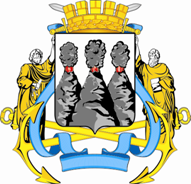 ГОРОДСКАЯ ДУМАПЕТРОПАВЛОВСК-КАМЧАТСКОГО ГОРОДСКОГО ОКРУГАот 22.06.2022 № 1196-р49-я сессияг.Петропавловск-КамчатскийПредседатель Городской Думы Петропавловск-Камчатского городского округа Г.В. МонаховаГОРОДСКАЯ ДУМАПЕТРОПАВЛОВСК-КАМЧАТСКОГО ГОРОДСКОГО ОКРУГАГлаваПетропавловск-Камчатскогогородского округа           К.В. Брызгин